О проведении мероприятий, посвященных Дню солидарности в борьбе с терроризмом на территории Алатырского районаВ соответствии с  Федеральным законом от 06 марта 2006 года № 35-ФЗ "О противодействии терроризму" и во исполнение Комплексного плана противодействия идеологии терроризма в Российской Федерации на 2019 – 2023 годы, администрация Алатырского района 	постановляет:1. Утвердить состав организационного комитета по организации и проведению мероприятий, приуроченных к памятной дате – «Дню солидарности в борьбе с терроризмом» (Приложение № 1).2. Утвердить план мероприятий приуроченных к памятной дате – «Дню солидарности в борьбе с терроризмом»  (Приложение № 2).3. Контроль за исполнением настоящего постановления возложить на заместителя главы – начальника организационного отдела администрации Алатырского района.Глава администрации                                                                                        Н.И. Шпилевая Приложение № 1 Утвержден постановлением администрации Алатырского района от 17.08.2021 № 266Составорганизационного комитета по организации и проведению мероприятий, приуроченных к памятной дате – «Дню солидарности в борьбе с терроризмом»_____________________Приложение № 2 Утвержден постановлением администрации Алатырского района от 17.08.2021 № 266План мероприятий приуроченных к памятной дате – «Дню солидарности в борьбе с терроризмом»___________________________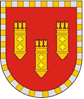 Администрация Алатырского районаЧувашской РеспубликиПОСТАНОВЛЕНИЕ17.08.2021 № 266г. АлатырьУлатӑр район администрацийӗ Чӑваш РеспубликинЙЫШĂНУ17.08.2021 № 266Улатӑр г.Т.М. Фирсова-заместитель главы – начальник организационного отдела, председатель организационного комитета;А.Ю. Никитина-начальник отдела культуры, по делам национальностей, спорта и информационного обеспечения;А.С. Катаев-начальник управления образования;А.Н. Букин-заведующий сектором специальных программ;А.В. Кирсанов-Заместитель начальника отдела культуры, по делам национальностей, спорт аи информационного обеспечения;С.Н. Ефремова-и.о. директора МБУК «Централизованная клубная система» Алатырского района;Е.В. Нуякшева-и.о. директора МБУК «Централизованная библиотечная система» Алатырского района;И.С. Кириллова-главный специалист – эксперт управления образования.№ п/пНаименование  и форма проведения мероприятияДата  проведенияМесто проведенияОтветственные«Терроризм - угроза человечеству» познавательный час03.09.2021Алтышевская сельская библиотекаМБУК «ЦБС»«Содрогнулся весь мир» познавательный час03.09.2021Атратская сельская библиотекаМБУК «ЦБС»«Время и память» познавательный час02.09.2021Ахматовская сельская библиотекаМБУК «ЦБС»«Мы за мир на планете!» конкурс рисунков на  асфальте03.09.2021Иваньково-Ленинская сельская библиотекаМБУК «ЦБС»«Пусть всегда будет мир!» познавательный час02.09.2021Кирская сельская библиотекаМБУК «ЦБС»«Эхо Бесланской печали» познавательный час02.09.2021Междуреченская сельская  библиотекаМБУК «ЦБС»«Безопасность в общественных местах» информационный час03.09.2021Новоайбесинская сельская библиотекаМБУК «ЦБС»«Против терроризма всем миром» познавательный час02.09.2021Октябрьская сельская библиотекаМБУК «ЦБС»«Терроризм – угроза человечеству» час информации03.09.2021Сойгинская сельская библиотекаМБУК «ЦБС»«Терроризм - угроза человечеству» познавательный час03.09.2021Староайбесинская сельская библиотекаМБУК «ЦБС»«Мы за мир на всей планете», конкурс рисунков03.09.2021Стемасская сельская библиотекаМБУК «ЦБС»«Будущее без терроризма, терроризм без будущего» беседа – предупреждение03.09.2021Чуварлейская сельская библиотекаМБУК «ЦБС»«Терроризм – угроза человечеству» познавательный час03.09.2021Алтышевский сельский Дом культурыМБУК «ЦКС»«Терроризм – теория страха» урок памяти 02.09.2021Атратский сельский Дом культурыМБУК «ЦКС»«Терроризм – угроза обществу»03.09.2021Ахматовский сельский Дом культурыМБУК «ЦКС»«Не отнимай, солнце у детей» вечер памяти03.09.2021Восходский сельский Дом культуры МБУК «ЦКС»«Нет! Терроризму!» урок памяти03.09.2021Иваньково-Ленинский сельский Дом культурыМБУК «ЦКС»«Терроризму – нет!» акция03.09.2021Кирский Дом культуры МБУК «ЦКС»«Мы помним вас, дети Беслана» беседа02.09.2021Кувакинский сельский Дом культурыМБУК «ЦКС»«Мы за мир на планете!» конкурс рисунков на асфальте03.09.2021Новоайбесинский сельский Дом культуры МБУК «ЦКС»«Мы помним тебя, Беслан» урок памяти03.09.2021Первомайский сельский Дом культурыМБУК «ЦКС»«Помните!» просмотр киноролика03.09.2021Сойгинский сельский Дом культуры МБУК «ЦКС»«День памяти трагедии в Беслане» познавательный час03.09.2021Староайбесинский сельский Дом культуры МБУК «ЦКС»«Мы за мир на всей планете» конкурс рисунков03.09.2021Стемасский сельский Дом культуры МБУК «ЦКС»